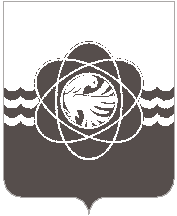 П О С Т А Н О В Л Е Н И Еот 31.03.2021 № 279Об аннулировании адресов объектов адресации и присвоении адресов объектов адресации (6 микрорайон), признании утратившими силу некоторых правовых актовВ соответствии с Федеральным законом от 28.12.2013 № 443-ФЗ «О федеральной информационной адресной системе и о внесении изменений в Федеральный закон «Об общих принципах организации местного самоуправления в Российской Федерации», постановлениями Правительства Российской Федерации от 19.11.2014 № 1221 «Об утверждении Правил присвоения, изменения и аннулирования адресов», от 19.11.2019 № 1221 «О внесении изменений в постановление Правительства Российской Федерации от 1 марта 2011 г. № 121», решением Десногорского городского Совета от 03.03.2015 № 71 «Об утверждении Правил присвоения, изменения и аннулирования адресов на территории муниципального образования «город Десногорск» Смоленской области, в целях приведения в соответствие с действующим законодательством и на основании заявления АО «Атомэнергостройпроект» ДПИФ                            от 03.03.2021 № 02-420/7502 (вх. от 03.03.2021 № 1327)Администрация муниципального образования «город Десногорск» Смоленской области постановляет:1. Аннулировать адреса фактически отсутствующие объекты адресации на территории муниципального образования «город Десногорск» Смоленской области:1.1. Российская Федерация, Смоленская область, г. Десногорск, 6 микрорайон,               строение 1.1.2. Российская Федерация, Смоленская область, г. Десногорск, 6 микрорайон,           строение 2.1.3. Российская Федерация, Смоленская область, г. Десногорск, 6 микрорайон,               строение 3.1.4. Российская Федерация, Смоленская область, г. Десногорск, 6 микрорайон,              строение 4.1.5. Российская Федерация, Смоленская область, г. Десногорск, 6 микрорайон,             строение 5.1.6. Российская Федерация, Смоленская область, г. Десногорск, 6 микрорайон,           строение 6.1.7. Российская Федерация, Смоленская область, г. Десногорск, 6 микрорайон,             строение 7.1.8. Российская Федерация, Смоленская область, г. Десногорск, 6 микрорайон,            строение 8.1.9. Российская Федерация, Смоленская область, г. Десногорск, 6 микрорайон,           строение 9.1.10. Российская Федерация, Смоленская область, г. Десногорск, 6 микрорайон,                строение 10.1.11. Российская Федерация, Смоленская область, г. Десногорск, 6 микрорайон,       строение 11.1.12. Российская Федерация, Смоленская область, г. Десногорск, 6 микрорайон,  строение 12.1.13. Российская Федерация, Смоленская область, г. Десногорск, 6 микрорайон,  строение 13.1.14. Российская Федерация, Смоленская область, г. Десногорск, 6 микрорайон,  строение 14.1.15. Российская Федерация, Смоленская область, городской округ город Десногорск,             г. Десногорск, 6 микрорайон, строение 15.1.16. Российская Федерация, Смоленская область, городской округ город Десногорск,           г. Десногорск, 6 микрорайон, строение 16.1.17. Российская Федерация, Смоленская область, городской округ город Десногорск,           г. Десногорск, 6 микрорайон, строение 17.1.18. Российская Федерация, Смоленская область, городской округ город Десногорск,                          г. Десногорск, 6 микрорайон, строение 18.1.19. Российская Федерация, Смоленская область, городской округ город Десногорск,            г. Десногорск, 6 микрорайон, строение 19.1.20. Российская Федерация, Смоленская область, городской округ город Десногорск,            г. Десногорск, 6 микрорайон, строение 20.1.21. Российская Федерация, Смоленская область, городской округ город Десногорск,          г. Десногорск, 6 микрорайон, строение 21.1.22. Российская Федерация, Смоленская область, городской округ город Десногорск,                г. Десногорск, 6 микрорайон, строение 22.1.23. Российская Федерация, Смоленская область, городской округ город Десногорск,             г. Десногорск, 6 микрорайон, строение 23.1.24. Российская Федерация, Смоленская область, городской округ город Десногорск,           г. Десногорск, 6 микрорайон, строение 24.1.25. Российская Федерация, Смоленская область, городской округ город Десногорск,            г. Десногорск, 6 микрорайон, строение 25.1.26. Российская Федерация, Смоленская область, городской округ город Десногорск,              г. Десногорск, 6 микрорайон, строение 26.2. Присвоить адрес следующим объектам адресации:2.1. Земельному участку с кадастровым номером 67:26:0010107:22, площадью 1104 кв. м, с местоположением: Российская Федерация, Смоленская область, г. Десногорск, мкр. 6-й, в районе дома 185, присвоить адрес: Российская Федерация, Смоленская область, городской округ город Десногорск, город Десногорск, 6 микрорайон, земельный участок № 58.2.2. Земельному участку с кадастровым номером 67:26:0010107:152, площадью                        1423 кв. м, с местоположением: Смоленская область, г. Десногорск, мкр. 6-й, присвоить адрес: Российская Федерация, Смоленская область, городской округ город Десногорск, город Десногорск, 6 микрорайон, земельный участок № 59.2.3. Земельному участку с кадастровым номером 67:26:0010107:1011, площадью                   1200 кв. м, с местоположением: Российская Федерация, Смоленская область, г. Десногорск,              6 микрорайон, южнее дома № 182, присвоить адрес: Российская Федерация, Смоленская область, городской округ город Десногорск, город Десногорск, 6 микрорайон, земельный участок № 60.2.4. Земельному участку с кадастровым номером 67:26:0010107:758, площадью 310 кв. м, с местоположением: Смоленская обл., г. Десногорск, присвоить адрес: Российская Федерация, Смоленская область, городской округ город Десногорск, город Десногорск, 6 микрорайон, земельный участок № 61.2.5. Земельному участку с кадастровым номером 67:26:0010107:26, площадью 111 кв. м, с местоположением: Смоленская область, г. Десногорск, мкр. 6-й, присвоить адрес: Российская Федерация, Смоленская область, городской округ город Десногорск, город Десногорск,                       6 микрорайон, земельный участок № 63.2.6. Земельному участку с кадастровым номером 67:26:0010107:2, площадью 5893 кв. м, с местоположением: Российская Федерация, Смоленская область, г. Десногорск, мкр. 6-й, присвоить адрес: Российская Федерация, Смоленская область, городской округ город Десногорск, город Десногорск, 6 микрорайон, земельный участок № 64.2.7. Земельному участку с кадастровым номером 67:26:0010107:61, площадью 257 кв. м, с местоположением: Смоленская область, г. Десногорск, мкр. 6-й, присвоить адрес: Российская Федерация, Смоленская область, городской округ город Десногорск, город Десногорск,                       6 микрорайон, земельный участок № 65.2.8. Земельному участку с кадастровым номером 67:26:0010107:46, площадью 57 кв. м, с местоположением: Смоленская область, г. Десногорск, мкр. 6-й, участок 186, присвоить адрес: Российская Федерация, Смоленская область, городской округ город Десногорск, город Десногорск, 6 микрорайон, земельный участок № 66.2.9. Земельному участку с кадастровым номером 67:26:0010107:76, площадью 2519 кв. м, с местоположением: Смоленская область, г. Десногорск, мкр. 6-й, присвоить адрес: Российская Федерация, Смоленская область, городской округ город Десногорск, город Десногорск,                       6 микрорайон, земельный участок № 67. 2.10. Земельному участку с кадастровым номером 67:26:0010107:5, площадью 2460 кв. м, с местоположением: Смоленская область, г. Десногорск, мкр. 6-й, присвоить адрес: Российская Федерация, Смоленская область, городской округ город Десногорск, город Десногорск,                        6 микрорайон, земельный участок № 68.2.11. Земельному участку с кадастровым номером 67:26:0010107:81, площадью               2660 кв. м, с местоположением: Российская Федерация, Смоленская область, г. Десногорск, мкр. 6-й, присвоить адрес: Российская Федерация, Смоленская область, городской округ город Десногорск, город Десногорск, 6 микрорайон, земельный участок № 69.2.12. Земельному участку с кадастровым номером 67:26:0010107:93, площадью                    6042 кв. м, с местоположением: Смоленская область, г. Десногорск, мкр. 6-й, присвоить адрес: Российская Федерация, Смоленская область, городской округ город Десногорск, город Десногорск, 6 микрорайон, земельный участок № 70.2.13. Земельному участку с кадастровым номером 67:26:0010107:143, площадью                  1411 кв. м, с местоположением: Смоленская область, г. Десногорск, мкр. 6-й, присвоить адрес: Российская Федерация, Смоленская область, городской округ город Десногорск, город Десногорск, 6 микрорайон, земельный участок № 71.2.14. Земельному участку с кадастровым номером 67:26:0010107:1254, площадью                 6896 кв. м, с местоположением: Российская Федерация, Смоленская область, г. Десногорск, мкр. 6-й, между банком и больницей, присвоить адрес: Российская Федерация, Смоленская область, городской округ город Десногорск, город Десногорск, 6 микрорайон, земельный участок № 72.2.15. Земельному участку с кадастровым номером 67:26:0010107:1253, площадью                   441 кв. м, с местоположением: Российская Федерация, Смоленская область, г. Десногорск,              мкр. 6-й, между банком и больницей, присвоить адрес: Российская Федерация, Смоленская область, городской округ город Десногорск, город Десногорск, 6 микрорайон, земельный участок № 73.2.16. Земельному участку с кадастровым номером 67:26:0010107:1012, площадью                  727 кв. м, с местоположением: Российская Федерация, Смоленская область, г. Десногорск,               6-й мкр., между больницей и банком, присвоить адрес: Российская Федерация, Смоленская область, городской округ город Десногорск, город Десногорск, 6 микрорайон, земельный участок № 74.2.17. Земельному участку с кадастровым номером 67:26:0010107:19, площадью 36 кв. м, с местоположением: Смоленская область, г. Десногорск, мкр. 6-й, присвоить адрес: Российская Федерация, Смоленская область, городской округ город Десногорск, город Десногорск,                        6 микрорайон, земельный участок № 75.2.18. Земельному участку с кадастровым номером 67:26:0010107:18, площадью 35 кв. м, с местоположением: Смоленская область, г. Десногорск, мкр. 6-й, присвоить адрес: Российская Федерация, Смоленская область, городской округ город Десногорск, город Десногорск,                      6 микрорайон, земельный участок № 76.2.19. Земельному участку с кадастровым номером 67:26:0010107:17, площадью 35 кв. м, с местоположением: Российская Федерация, Смоленская область, г. Десногорск, мкр. 6-й, территория бывшего ГСК Прогресс, присвоить адрес: Российская Федерация, Смоленская область, городской округ город Десногорск, город Десногорск, 6 микрорайон, земельный участок № 77.2.20. Земельному участку с кадастровым номером 67:26:0010107:147, площадью 38 кв. м, с местоположением: Смоленская область, г. Десногорск, мкр. 6-й, присвоить адрес: Российская Федерация, Смоленская область, городской округ город Десногорск, город Десногорск,                        6 микрорайон, земельный участок № 78.2.21. Земельному участку с кадастровым номером 67:26:0010107:15, площадью 38 кв. м, с местоположением: Смоленская область, г. Десногорск, тер. бывшего ГСК Прогресс, присвоить адрес: Российская Федерация, Смоленская область, городской округ город Десногорск, город Десногорск, 6 микрорайон, земельный участок № 79.2.22. Земельному участку с кадастровым номером 67:26:0010107:108, площадью 38 кв. м, с местоположением: Смоленская область, г. Десногорск, мкр. 6-й, присвоить адрес: Российская Федерация, Смоленская область, городской округ город Десногорск, город Десногорск,                      6 микрорайон, земельный участок № 80.2.23. Земельному участку с кадастровым номером 67:26:0010107:103, площадью 38 кв. м, с местоположением: Российская Федерация, Смоленская область, г. Десногорск, мкр 6-й,             гараж 6, присвоить адрес: Российская Федерация, Смоленская область, городской округ город Десногорск, город Десногорск, 6 микрорайон, земельный участок № 81.2.24. Земельному участку с кадастровым номером 67:26:0010107:120, площадью 37 кв. м, с местоположением: Смоленская область, г. Десногорск, мкр. 6-й, присвоить адрес: Российская Федерация, Смоленская область, городской округ город Десногорск, город Десногорск,              6 микрорайон, земельный участок № 82.2.25. Земельному участку с кадастровым номером 67:26:0010107:113, площадью 38 кв. м, с местоположением: Смоленская область, г. Десногорск, мкр. 6-й, присвоить адрес: Российская Федерация, Смоленская область, городской округ город Десногорск, город Десногорск,                       6 микрорайон, земельный участок № 83.2.26. Земельному участку с кадастровым номером 67:26:0010107:119, площадью 38 кв. м, с местоположением: Смоленская область, г. Десногорск, мкр. 6-й, присвоить адрес: Российская Федерация, Смоленская область, городской округ город Десногорск, город Десногорск,                        6 микрорайон, земельный участок № 84.2.27. Земельному участку с кадастровым номером 67:26:0010107:105, площадью 37 кв. м, с местоположением: Смоленская область, г. Десногорск, мкр. 6-й, присвоить адрес: Российская Федерация, Смоленская область, городской округ город Десногорск, город Десногорск,                      6 микрорайон, земельный участок № 85.2.28. Земельному участку с кадастровым номером 67:26:0010107:173, площадью 36 кв. м, с местоположением: Смоленская область, г. Десногорск, мкр. 6-й, присвоить адрес: Российская Федерация, Смоленская область, городской округ город Десногорск, город Десногорск,                       6 микрорайон, земельный участок № 86.2.29. Земельному участку с кадастровым номером 67:26:0010107:1022, площадью 35 кв. м, с местоположением: Смоленская область, г. Десногорск, мкр 6-й, г/к «Прогресс», под строением № 14, присвоить адрес: Российская Федерация, Смоленская область, городской округ город Десногорск, город Десногорск, 6 микрорайон, земельный участок № 87.2.30. Земельному участку с кадастровым номером 67:26:0010107:112, площадью 38 кв. м, с местоположением: Смоленская область, г. Десногорск, мкр. 6-й, присвоить адрес: Российская Федерация, Смоленская область, городской округ город Десногорск, город Десногорск,                      6 микрорайон, земельный участок № 88.2.31. Земельному участку с кадастровым номером 67:26:0010107:171, площадью 33 кв. м, с местоположением: Смоленская область, г. Десногорск, мкр. 6-й, присвоить адрес: Российская Федерация, Смоленская область, городской округ город Десногорск, город Десногорск,                        6 микрорайон, земельный участок № 89.2.32. Земельному участку с кадастровым номером 67:26:0010107:79, площадью 17 кв. м, с местоположением: Смоленская область, г. Десногорск, мкр. 6-й, присвоить адрес: Российская Федерация, Смоленская область, городской округ город Десногорск, город Десногорск,                        6 микрорайон, земельный участок № 90.2.33. Земельному участку с кадастровым номером 67:26:0010107:60, площадью 239 кв. м, с местоположением: Смоленская область, г. Десногорск, мкр. 6-й, присвоить адрес: Российская Федерация, Смоленская область, городской округ город Десногорск, город Десногорск,                        6 микрорайон, земельный участок № 91.2.34. Земельному участку с кадастровым номером 67:26:0010107:172, площадью 37 кв. м, с местоположением: Смоленская область, г. Десногорск, мкр. 6-й, присвоить адрес: Российская Федерация, Смоленская область, городской округ город Десногорск, город Десногорск,                       6 микрорайон, земельный участок № 92.2.35. Земельному участку с кадастровым номером 67:26:0010107:142, площадью 33 кв. м, с местоположением: Смоленская область, г. Десногорск, мкр. 6-й, присвоить адрес: Российская Федерация, Смоленская область, городской округ город Десногорск, город Десногорск,                         6 микрорайон, земельный участок № 93.2.36. Земельному участку с кадастровым номером 67:26:0010107:111, площадью 36 кв. м, с местоположением: Смоленская область, г. Десногорск, мкр. 6-й, присвоить адрес: Российская Федерация, Смоленская область, городской округ город Десногорск, город Десногорск,                        6 микрорайон, земельный участок № 94.2.37. Земельному участку с кадастровым номером 67:26:0010107:104, площадью 36 кв. м, с местоположением: Смоленская область, г. Десногорск, мкр. 6-й, присвоить адрес: Российская Федерация, Смоленская область, городской округ город Десногорск, город Десногорск,                        6 микрорайон, земельный участок № 95.2.38. Земельному участку с кадастровым номером 67:26:0010107:107, площадью 36 кв. м, с местоположением: Смоленская область, г. Десногорск, мкр. 6-й, присвоить адрес: Российская Федерация, Смоленская область, городской округ город Десногорск, город Десногорск,                           6 микрорайон, земельный участок № 96.2.39. Земельному участку с кадастровым номером 67:26:0010107:114, площадью 37 кв. м, с местоположением: Смоленская область, г. Десногорск, мкр. 6-й, присвоить адрес: Российская Федерация, Смоленская область, городской округ город Десногорск, город Десногорск,                        6 микрорайон, земельный участок № 97.2.40. Земельному участку с кадастровым номером 67:26:0010107:117, площадью 36 кв. м, с местоположением: Смоленская область, г. Десногорск, мкр. 6-й, присвоить адрес: Российская Федерация, Смоленская область, городской округ город Десногорск, город Десногорск,                       6 микрорайон, земельный участок № 98.2.41. Земельному участку с кадастровым номером 67:26:0010107:947, площадью 37 кв. м, с местоположением: Смоленская область, г. Десногорск, мкр. 6-й, гараж № 16, присвоить адрес: Российская Федерация, Смоленская область, городской округ город Десногорск, город Десногорск, 6 микрорайон, земельный участок № 99.2.42. Земельному участку с кадастровым номером 67:26:0010107:123, площадью 36 кв. м, с местоположением: Смоленская обл., г. Десногорск, мкр 6-й, гараж № 26, присвоить адрес: Российская Федерация, Смоленская область, городской округ город Десногорск, город Десногорск, 6 микрорайон, земельный участок № 100.2.43. Земельному участку с кадастровым номером 67:26:0010107:115, площадью 37 кв. м, с местоположением: Смоленская область, г. Десногорск, мкр. 6-й, присвоить адрес: Российская Федерация, Смоленская область, городской округ город Десногорск, город Десногорск,                         6 микрорайон, земельный участок № 101.2.44. Земельному участку с кадастровым номером 67:26:0010107:109, площадью 37 кв. м, с местоположением: Смоленская область, г. Десногорск, мкр. 6-й, присвоить адрес: Российская Федерация, Смоленская область, городской округ город Десногорск, город Десногорск,                       6 микрорайон, земельный участок № 102.2.45. Земельному участку с кадастровым номером 67:26:0010107:1241, площадью 36 кв. м, с местоположением: Российская Федерация, Смоленская область, г. Десногорск,                               6 микрорайон, присвоить адрес: Российская Федерация, Смоленская область, городской округ город Десногорск, город Десногорск, 6 микрорайон, земельный участок № 103.2.46 Земельному участку с кадастровым номером 67:26:0010107:942, площадью 37 кв. м, с местоположением: Смоленская область, г. Десногорск, 6 мкр., Территория бывшего ГСК «Прогресс», № 33, присвоить адрес: Российская Федерация, Смоленская область, городской округ город Десногорск, город Десногорск, 6 микрорайон, земельный участок № 104.2.47. Земельному участку с кадастровым номером 67:26:0010107:24, площадью 29 кв. м, с местоположением: Смоленская область, г. Десногорск, мкр. 6-й, присвоить адрес: Российская Федерация, Смоленская область, городской округ город Десногорск, город Десногорск,                        6 микрорайон, земельный участок № 105.2.48. Земельному участку с кадастровым номером 67:26:0010107:53, площадью 35 кв. м, с местоположением: Смоленская обл., г. Десногорск, территория бывшего ГСК «Прогресс», гараж 36, присвоить адрес: Российская Федерация, Смоленская область, городской округ город Десногорск, город Десногорск, 6 микрорайон, земельный участок № 106.2.49. Земельному участку с кадастровым номером 67:26:0010107:995, площадью 36 кв. м, с местоположением: Смоленская область, г. Десногорск, 6 мкр., Территория бывшего ГСК «Прогресс», присвоить адрес: Российская Федерация, Смоленская область, городской округ город Десногорск, город Десногорск, 6 микрорайон, земельный участок № 107.2.50. Земельному участку с кадастровым номером 67:26:0010107:148, площадью 36 кв. м, с местоположением: Смоленская область, г. Десногорск, территория бывшего ГСК «Прогресс», гараж № 38, присвоить адрес: Российская Федерация, Смоленская область, городской округ город Десногорск, город Десногорск, 6 микрорайон, земельный участок № 108.2.51. Земельному участку с кадастровым номером 67:26:0010107:97, площадью 36 кв. м, с местоположением: Смоленская область, г. Десногорск, тер. бывшего гск Прогресс, мкр. 6-й, присвоить адрес: Российская Федерация, Смоленская область, городской округ город Десногорск, город Десногорск, 6 микрорайон, земельный участок № 109.2.52. Земельному участку с кадастровым номером 67:26:0010107:997, площадью 31 кв. м, с местоположением: Смоленская область, г. Десногорск, мкр. 6-й территория бывшего ГСК «Прогресс», присвоить адрес: Российская Федерация, Смоленская область, городской округ город Десногорск, город Десногорск, 6 микрорайон, земельный участок № 110.2.53. Земельному участку с кадастровым номером 67:26:0010107:90, площадью 24 кв. м, с местоположением: Смоленская область, г. Десногорск, мкр. 6-й, присвоить адрес: Российская Федерация, Смоленская область, городской округ город Десногорск, город Десногорск,                        6 микрорайон, земельный участок № 111.2.54. Земельному участку с кадастровым номером 67:26:0010107:150, площадью 40 кв. м, с местоположением: Смоленская обл., г. Десногорск, мкр. 6-й, уч-к 46, присвоить адрес: Российская Федерация, Смоленская область, городской округ город Десногорск, город Десногорск, 6 микрорайон, земельный участок № 112.2.55. Земельному участку с кадастровым номером 67:26:0010107:110, площадью 50 кв. м, с местоположением: Смоленская обл., г. Десногорск, мкр. 6-й, присвоить адрес: Российская Федерация, Смоленская область, городской округ город Десногорск, город Десногорск,                        6 микрорайон, земельный участок № 113.2.56. Земельному участку с кадастровым номером 67:26:0010107:166, площадью 48 кв. м, с местоположением: Смоленская обл., г. Десногорск, мкр. 6-й, присвоить адрес: Российская Федерация, Смоленская область, городской округ город Десногорск, город Десногорск,                        6 микрорайон, земельный участок № 114.2.57. Земельному участку с кадастровым номером 67:26:0010107:167, площадью 53 кв. м, с местоположением: Смоленская обл., г. Десногорск, мкр. 6-й, присвоить адрес: Российская Федерация, Смоленская область, городской округ город Десногорск, город Десногорск,                         6 микрорайон, земельный участок № 115.2.58. Земельному участку с кадастровым номером 67:26:0010107:1019, площадью                51 кв. м, с местоположением: Российская Федерация, Смоленская область, г. Десногорск,               мкр. 6-й, присвоить адрес: Российская Федерация, Смоленская область, городской округ город Десногорск, город Десногорск, 6 микрорайон, земельный участок № 116.2.59. Земельному участку с кадастровым номером 67:26:0010107:759, площадью 1000 кв. м, с местоположением: обл. Смоленская, г. Десногорск, 6 микрорайон район жилого дома 180, присвоить адрес: Российская Федерация, Смоленская область, городской округ город Десногорск, город Десногорск, 6 микрорайон, земельный участок № 117.2.60. Земельному участку с кадастровым номером 67:26:0010107:1005, площадью                6445 кв. м, с местоположением: Российская Федерация, Смоленская область, г. Десногорск,                          6 микрорайон, присвоить адрес: Российская Федерация, Смоленская область, городской округ город Десногорск, город Десногорск, 6 микрорайон, земельный участок № 118.2.61. Земельному участку с кадастровым номером 67:26:0010107:116, площадью                208 кв. м, с местоположением: Российская Федерация, Смоленская область, г. Десногорск,              мкр. 6-й, присвоить адрес: Российская Федерация, Смоленская область, городской округ город Десногорск, город Десногорск, 6 микрорайон, земельный участок № 119.2.62. Земельному участку с кадастровым номером 67:26:0010107:7, площадью 177 кв. м, с местоположением: Смоленская область, г. Десногорск, мкр. 6-й, присвоить адрес: Российская Федерация, Смоленская область, городской округ город Десногорск, город Десногорск,                         6 микрорайон, земельный участок № 120.2.63. Земельному участку с кадастровым номером 67:26:0010107:98, площадью 120 кв. м, с местоположением: Смоленская область, г. Десногорск, мкр. 6-й, присвоить адрес: Российская Федерация, Смоленская область, городской округ город Десногорск, город Десногорск,                        6 микрорайон, земельный участок № 121.2.64. Земельному участку с кадастровым номером 67:26:0010107:59, площадью 322 кв. м, с местоположением: Смоленская область, г. Десногорск, мкр. 6-й, присвоить адрес: Российская Федерация, Смоленская область, городской округ город Десногорск, город Десногорск,                         6 микрорайон, земельный участок № 131.2.65. Земельному участку с кадастровым номером 67:26:0010107:52, площадью 9 кв. м,            с местоположением: Смоленская область, г. Десногорск, мкр. 6-й, присвоить адрес: Российская Федерация, Смоленская область, городской округ город Десногорск, город Десногорск,                         6 микрорайон, земельный участок № 132.2.66. Земельному участку с кадастровым номером 67:26:0010107:125, площадью                    8605 кв. м, с местоположением: Смоленская область, г. Десногорск, мкр. 6-й, присвоить адрес: Российская Федерация, Смоленская область, городской округ город Десногорск, город Десногорск, 6 микрорайон, земельный участок № 133.2.67. Земельному участку с кадастровым номером 67:26:0010107:161, площадью                  4040 кв. м, с местоположением: г. Десногорск, мкр. 6-й, присвоить адрес: Российская Федерация, Смоленская область, городской округ город Десногорск, город Десногорск,                        6 микрорайон, земельный участок № 137.2.68. Земельному участку с кадастровым номером 67:26:0010107:174, площадью                  1399 кв. м, с местоположением: Смоленская обл., г. Десногорск, мкр. 6-й, присвоить адрес: Российская Федерация, Смоленская область, городской округ город Десногорск, город Десногорск, 6 микрорайон, земельный участок № 138.2.69. Земельному участку с кадастровым номером 67:26:0010107:175, площадью                   1171 кв. м, с местоположением: Смоленская обл., г. Десногорск, мкр. 6-й, присвоить адрес: Российская Федерация, Смоленская область, городской округ город Десногорск, город Десногорск, 6 микрорайон, земельный участок № 139.2.70. Земельному участку с кадастровым номером 67:26:0010107:176, площадью                   1417 кв. м, с местоположением: Смоленская обл., г. Десногорск, мкр. 6-й, присвоить адрес: Российская Федерация, Смоленская область, городской округ город Десногорск, город Десногорск, 6 микрорайон, земельный участок № 140.2.71. Земельному участку с кадастровым номером 67:26:0010107:177, площадью                948 кв. м, с местоположением: Смоленская обл., г. Десногорск, мкр. 6-й, присвоить адрес: Российская Федерация, Смоленская область, городской округ город Десногорск, город Десногорск, 6 микрорайон, земельный участок № 141.2.72. Земельному участку с кадастровым номером 67:26:0010107:178, площадью                   535 кв. м, с местоположением: Смоленская обл., г. Десногорск, мкр. 6-й, присвоить адрес: Российская Федерация, Смоленская область, городской округ город Десногорск, город Десногорск, 6 микрорайон, земельный участок № 142.2.73. Земельному участку с кадастровым номером 67:26:0010107:63, площадью 18 кв. м, с местоположением: Смоленская область, г. Десногорск, мкр. 6-й,  присвоить адрес: Российская Федерация, Смоленская область, городской округ город Десногорск, город Десногорск,                        6 микрорайон, земельный участок  № 66/1.2.74. Земельному участку с кадастровым номером 67:26:0010107:25, площадью 13 кв. м, с местоположением: Смоленская область, г. Десногорск, мкр. 6-й, присвоить адрес: Российская Федерация, Смоленская область, городской округ город Десногорск, город Десногорск,                        6 микрорайон, земельный участок № 66/2.2.75. Объекту капитального строительства с кадастровым номером 67:26:0010107:1251, площадью 99,1 кв. м, с местоположением: Российская Федерация, Смоленская обл.,                              г. Десногорск, мкр. 6-й, присвоить адрес: Российская Федерация, Смоленская область, городской округ город Десногорск, город Десногорск, 6 микрорайон, строение № 54.2.76. Объекту капитального строительства с кадастровым номером 67:26:0010107:1249, площадью 37,1 кв. м, с местоположением: Российская Федерация, Смоленская область,                             г. Десногорск, 6 мкр., присвоить адрес: Российская Федерация, Смоленская область, городской округ город Десногорск, город Десногорск, 6 микрорайон, строение № 54а.2.77. Объекту капитального строительства с кадастровым номером 67:26:0010107:190, площадью 135.8 кв. м, с местоположением: Российская Федерация, Смоленская область,                        г. Десногорск, мкр. 6-й, строен 186, присвоить адрес: Российская Федерация, Смоленская область, городской округ город Десногорск, город Десногорск, 6 микрорайон, строение № 66.2.78. Объекту капитального строительства с кадастровым номером 67:26:0010107:1237, площадью 25,2 кв. м, с местоположением: Российская Федерация, Смоленская область,                       г. Десногорск, мкр. 6-й, присвоить адрес: Российская Федерация, Смоленская область, городской округ город Десногорск, город Десногорск, 6 микрорайон, строение № 75а.2.79. Объекту капитального строительства с кадастровым номером 67:26:0010107:1004, площадью 29,9 кв. м, с местоположением: Смоленская область, г. Десногорск, мкр. 6-й,               строен 2, присвоить адрес: Российская Федерация, Смоленская область, городской округ город Десногорск, город Десногорск, 6 микрорайон, строение № 78.2.80. Объекту капитального строительства с кадастровым номером 67:26:0010107:1014, площадью 34,8 кв. м, с местоположением: Российская Федерация, Смоленская область,                        г. Десногорск, ГСК «Прогресс», гараж № 6, присвоить адрес: Российская Федерация, Смоленская область, городской округ город Десногорск, город Десногорск, 6 микрорайон, строение № 81.2.81. Объекту капитального строительства с кадастровым номером 67:26:0010107:1010, площадью 25,6 кв. м, с местоположением: Российская Федерация, Смоленская область,                       г. Десногорск, мкр. 6-й, г/к «Прогресс», строен. 14, присвоить адрес: Российская Федерация, Смоленская область, городской округ город Десногорск, город Десногорск, 6 микрорайон, строение № 87.2.82. Объекту капитального строительства с кадастровым номером 67:26:0010107:1238, площадью 25,1 кв. м, с местоположением: Российская Федерация, Смоленская область,                       г. Десногорск, мкр. 6-й, гараж № 31, присвоить адрес: Российская Федерация, Смоленская область, городской округ город Десногорск, город Десногорск, 6 микрорайон, строение № 103.2.83. Объекту капитального строительства с кадастровым номером 67:26:0010107:1001, площадью 25,2 кв. м, с местоположением: Смоленская область, г. Десногорск, мкр. 6-й (территория бывшего ГСК «Прогресс»), гараж № 40, присвоить адрес: Российская Федерация, Смоленская область, городской округ город Десногорск, город Десногорск, 6 микрорайон, строение № 110.2.84. Объекту капитального строительства с кадастровым номером 67:26:0010107:1018, площадью 69,9 кв. м, с местоположением: Российская Федерация, Смоленская область,                       г. Десногорск, мкр. 6-й, гаражный бокс № 48 присвоить адрес: Российская Федерация, Смоленская область, городской округ город Десногорск, город Десногорск, 6 микрорайон, строение № 116.2.85. Объекту капитального строительства с кадастровым номером 67:26:0010107:1244, площадью 845.8 кв. м, с местоположением: Российская Федерация, Смоленская область,                      г. Десногорск, 6 микрорайон, район жилого дома № 180, присвоить адрес: Российская Федерация, Смоленская область, городской округ город Десногорск, город Десногорск,                          6 микрорайон, строение № 117.2.86. Объекту капитального строительства (здание ДПФ (Десногорский проектный филиал)) с кадастровым номером 67:26:0010107:852, площадью 1122 кв. м, с местоположением: Смоленская область, г. Десногорск, 6 мкр., присвоить адрес: Российская Федерация, Смоленская область, городской округ город Десногорск, город Десногорск, 6 микрорайон, строение № 67.3. Признать утратившими силу постановления Администрации муниципального образования «город Десногорск» Смоленской области:- от 06.02.2018 № 87 «О присвоении адресов объектам адресации»;- от 21.12.2018 № 1109 «О присвоении адресов объектам адресации».4. Комитету по городскому хозяйству и промышленному комплексу Администрации муниципального образования «город Десногорск» Смоленской области (И.С. Семенова) внести в федеральную информационную адресную систему сведения, указанные в пунктах 1, 2 настоящего постановления.5. Отделу информационных технологий и связи с общественностью (Е.М. Хасько) разместить настоящее постановление на официальном сайте Администрации муниципального образования «город Десногорск» Смоленской области в сети Интернет.6. Контроль исполнения настоящего постановления возложить на председателя Комитета по городскому хозяйству и промышленному комплексу Администрации муниципального образования «город Десногорск» Смоленской области И.М. Блиновских.Глава муниципального образования«город Десногорск» Смоленской области            А.Н. Шубин